LE. 3.E Tomando una Caminata Juntos Enfocados: Pensando En EscalasPensando a través de escalas mientras observamos nos ayuda a desarrollar una comprensión más profunda de nuestros sistemas socio ecológicos. Esto incluye considerar las diferentes escalas de tiempo y espacio, buscar signos de ciclos de vida, ciclos de energía, ciclos de agua, etc. Algunas preguntas para considerar mientras camina con su familia: 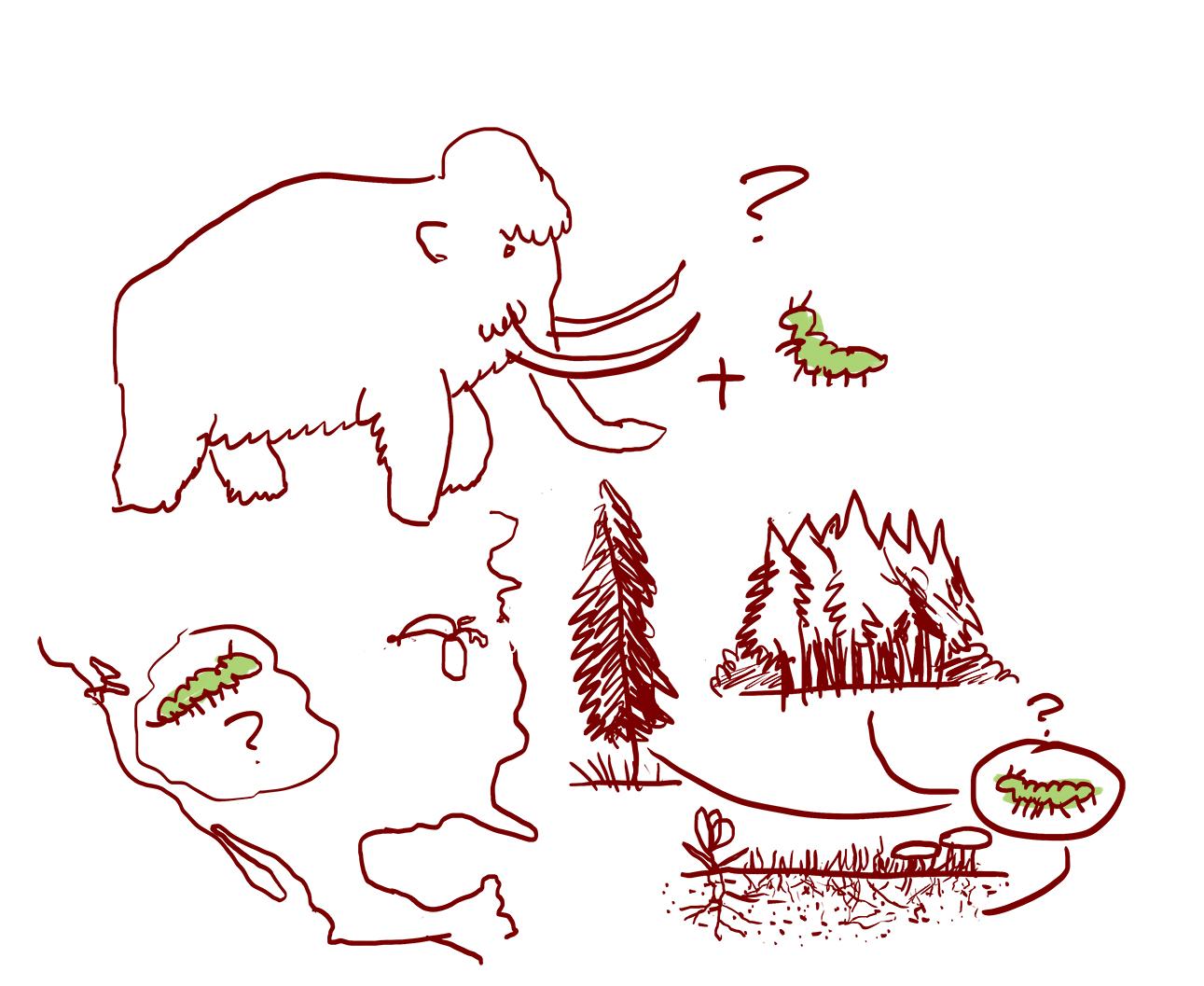 ¿Cómo era este lugar antes de los animales y los humanos? 
¿Cómo será en el futuro?¿Cómo es la vida de este pequeño insecto? 
¿Qué ha vivido ese árbol gigante?¿Dónde ha estado esta agua antes de venir aquí? 
¿Adónde irá desde aquí?Dibuja o escribe cualquier signo que notes mientras piensas en escalas. ¿Con qué escalas has pensado? ¿Qué te hacen pensar 
tus observaciones?Nosotrxs notamos:________________________________________________________________________________________________________________________________________________________________________________________________________________________________________________________________________________________________________________________________________________________________________________________________________________________Dibuja o escribe cualquier signo que notes mientras piensas en escalas. ¿Con qué escalas has pensado? ¿Qué te hacen pensar 
tus observaciones?Nosotrxs nos preguntamos:________________________________________________________________________________________________________________________________________________________________________________________________________________________________________________________________________________________________________________________________________________________________________________________________________________________